南京市教学研究室(通知)宁教研[2023]7号----------------------------------------------------------------------------------------------------------------------------------------------------------------------关于公布2022年南京市小学学科教学竞赛结果的通   知各区教育局教学研究室（教师发展中心）：为贯彻落实中共中央、国务院《关于全面深化新时代教师队伍建设改革的意见》，不断提高教师专业能力，促进课堂教学研究，根据我室《关于举办 2022 年南京市小学学科教学竞赛的通知》（宁教研[2022]3号）要求，小学各有关学科举办了相应的教师教学基本功比赛与优质课评比活动，已全部完成，现将结果公布如下：一、南京市小学青年教师教学基本功比赛（一）小学语文一等奖二等奖（二）小学英语一等奖二等奖（三）小学科学一等奖 二等奖二、南京市小学教师优质课评比（一）小学语文一等奖二等奖（二）小学英语一等奖二等奖（三）小学道德与法治一等奖二等奖（四）小学音乐一等奖二等奖（五）小学美术一等奖二等奖（六）小学信息技术一等奖二等奖（七）小学综合实践活动一等奖二等奖（八）小学劳动一等奖二等奖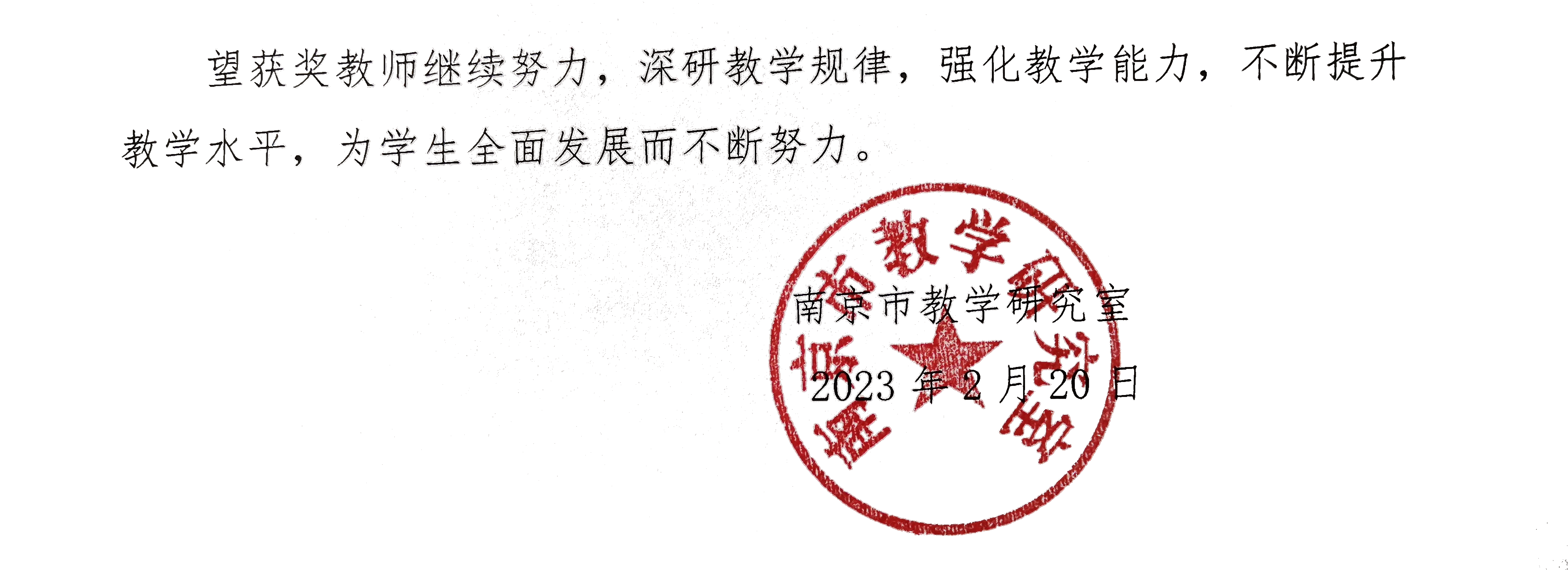 区  属学  校姓  名建邺区南京师范大学附属中学新城小学南校区胡劲草玄武区南京市长江路小学刘薇江宁区南京市百家湖小学汪洁浦口区南京市金陵中学浦口分校孙秀奕江北新区南京一中江北新区教育集团第一小学杨星月鼓楼区南京市科睿小学张俊秦淮区南京市瑞金路小学王启晗建邺区南京市陶行知学校李森玄武区南京市北京东路小学姚盛锋鼓楼区南京市琅琊路小学刘锴江宁区南京市晓庄学院弘景实验小学陈睿高淳区南京市高淳区阳江中心小学彭青美玄武区南京市小营小学陈砚雯六合区南京市成贤街小学龙池分校邱永妍区  属学  校姓  名雨花台区南京市梅山第二小学周阿敏秦淮区南京市游府西街小学裘瑞江北新区南京市江北新区长城小学贾敏江宁区南京市禄口第二小学丁文清鼓楼区南京市银城小学冯凯馨雨花台区南京市雨花台区实验小学善水湾分校孙颖秦淮区南京市五老村小学方雨琳栖霞区南京市栖霞区实验小学朱丽娥浦口区南京市浦口区新浦实验小学杜红虹江北新区南京市江北新区浦口实验小学殷玥浦口区南京市书人实验学校阮浩栖霞区南京市金陵小学王萍溧水区南京市溧水区实验小学付倩建邺区南京师范大学附属中学新城小学南校区罗康宁高淳区南京市高淳区漆桥中心小学马露雨花台区南京市景明佳园小学范剑南六合区南京市六合区城西学校杨小燕溧水区南京市游府西街小学溧水分校吕航高淳区南京市高淳区古柏中心小学袁媛六合区南京市六合区横梁中心小学黄艺栖霞区南师附中仙林学校小学部王寰溧水区南京市溧水经济技术开发区小学张玮区  属学  校姓  名江宁区南京市百家湖小学史文敏江宁区南京市江宁实验小学殷明瑜玄武区南京市月苑第一小学李钰萌雨花台区南京外国语学校雨花国际学校代英鼓楼区南京市力学小学姚瑶鼓楼区南京市琅琊路小学胡蝶秦淮区南京市游府西街小学王美燕玄武区南京市小营小学高鑫建邺区南京市陶行知学校孙怡君栖霞区南京市栖霞区实验小学皇甫树青区  属学  校姓  名高淳区南京市高淳区阳江中心小学陈敏浦口区南京市浦口区江浦实验小学沈自爽建邺区南京致远外国语小学乐山路分校梁晶栖霞区南京市金陵小学谢春蔓雨花台区南京市雨花台区实验小学韦丽秦淮区南京市小西湖小学成娜江北新区南京市力学小学海德北岸分校廖靓六合区南京市六合区龙袍中心小学吉沐倩溧水区南京市溧水区洪蓝中心小学冯龙燕高淳区南京市高淳区淳溪中心小学肖婉青六合区南京市北京东路小学棠城分校李兰萍江北新区南京市第二十九中学天润城分校朱礼阳溧水区南京市溧水区状元坊小学江欢浦口区南京审计大学实验学校朱玉兰区  属学  校姓  名玄武区南京师范大学附属小学杨婷玄武区南京市宇花小学奚梦雅秦淮区南京市五老村小学肖娟江北新区南京明道学校李怡君栖霞区南京市中电颐和家园小学彭容莉江宁区南京市清水亭学校杨菁馨栖霞区南京外国语学校仙林分校吴婷建邺区南京市建邺区新城小学怡康街分校秦淋雨花台区南京市雨花外国语小学曹阳江宁区南京市江宁实验小学王子羊区  属学  校姓  名鼓楼区南京市莫愁新寓小学阚莹莹建邺区南师附中新城小学南校区朱玉洁浦口区南京市浦口区实验学校陈兴兰溧水区南京市溧水区文昌小学邹瑶江北新区南京市琅琊路小学明发滨江分校王彬雨花台区南京市雨花台区实验小学俞和静六合区南京市六合区实验小学陈延飞高淳区南京市高淳区实验小学张秀燕鼓楼区南京市芳草园小学卢倩秦淮区南京市小西湖小学石冰洁六合区金陵中学龙湖分校小学部甘叶云浦口区南京市浦口区江浦实验小学毛正健高淳区南京市高淳区宝塔小学甘露溧水区南京市溧水区石湫中心小学杨曼区  属学  校姓  名江宁区南京市江宁未来科技城小学张城静秦淮区南京市小西湖小学谢奕江北新区南京一中江北新区教育集团第一小学杨星月秦淮区南京市游府西街小学金宏敏玄武区南京市中央路小学张振玲鼓楼区南京市拉萨路小学郑姝鼓楼区南京市芳草园小学凤凰校区王子晗江宁区南京市将军山小学赵清建邺区南京市致远外国语小学解月悦栖霞区南京市栖霞区实验小学朱丽娥玄武区南京市长江路小学郭东霞鼓楼区南京市琅琊路小学杨卉玄武区南京市北京东路小学陈佳栖霞区南京市太阳城小学张文燕秦淮区南京市五老村小学黄树楠江宁区南京市百家湖小学汪璐璐浦口区南京市新浦实验小学杜红虹雨花台区南京市雨花外国语小学周静江宁区南京市江宁实验小学蔡文璨六合区南京市金陵中学龙湖分校小学部杨树丰区  属学  校姓  名玄武区南京市立贤小学顾雪蕾雨花台区南京市雨花外国语小学张静建邺区南京师范大学附属中学江山小学周维鼓楼区南京市三牌楼小学王慧敏六合区南京市蒋湾小学陈子越六合区南京市金陵中学龙湖分校小学部石朋娟浦口区南京市江浦实验小学马年栖霞区南京市晓庄小学姚赛巾江北新区南京民办育英第二外国语学校史嘉慧浦口区南京市永宁小学张慧雨花台区南京市小行小学季雨婷高淳区南京市砖墙中心小学丁亚萍高淳区南京市漆桥中心小学马露溧水区南京市白马中心小学郑霏溧水区南京市状元坊小学刘季华建邺区南京师范大学附属中学新城小学南校区王静江北新区南京市南化实验小学王旻鸢鼓楼区南京市赤壁路小学郑小键江北新区南京市南化第四小学徐妩优雨花台区南京市小行小学严涛建邺区南京市南湖第一小学季海霞浦口区南京市新浦实验小学王佳禾六合区南京市六合区实验小学章献建邺区南京市莲花实验学校小学部杨超然栖霞区南京市迈皋桥中心小学刘晓红秦淮区南京市夫子庙小学陈同非高淳区南京市阳江中心小学彭青美溧水区南京市状元坊小学俞琴高淳区南京市漆桥中心小学张青溧水区南京市游府西街小学溧水分校吕航区  属学  校姓  名江宁区南京市东郊小镇小学李文迪鼓楼区南京市银城小学吕月萌玄武区南京玄武外国语学校附属小学袁烨建邺区南京市金陵中学河西分校小学部朱琦娜栖霞区南京师范大学附属中学仙林学校小学部杨露栖霞区南京外国语学校仙林分校小学部符莉萍江宁区南京市江宁区湖熟中心小学许宝元玄武区南京市立贤小学崔元春建邺区南京市陶行知学校徐陶江宁区南京师范大学附属中学江宁分校王劲草区  属学  校姓  名高淳区南京市高淳漆桥中心小学杨雯雨花台区南京外国语学校雨花国际学校马文静江北新区南化实验小学高扬建邺区南京师范大学附属中学新城小学吉薪如秦淮区南京市秦淮第一中心小学张时玉溧水区南京市溧水实验小学任云六合区南京市六合区励志学校小学部崔思思浦口区南京市浦口区行知小学钱心妍鼓楼区南京市赤壁路小学吴妙慧秦淮区南京市五老村小学张倩雯高淳区南京市高淳区实验小学赵燕清 溧水区南京市溧水区经济技术开发区小学吴白云雨花台区南京市金地自在城小学巢流浦口区南京市浦口区大桥小学丁一斐六合区南京市金陵中学龙湖分校葛海玲江北新区南京一中江北新区教育集团第一小学张韫区  属学  校姓  名江宁区南京市百家湖小学王梦颖玄武区南京市玄武区成贤街小学陶文静六合区南京市六合区竹镇民族小学张正兵江宁区南京市齐武路小学戴嘉艺建邺区南京市南湖第二小学陈  蕾玄武区南京市中央路小学袁  野江北新区南京市江北新区浦口外国语学校尤会敏鼓楼区南京市拉萨路小学张  程秦淮区南京市五老村小学仝  丹江北新区南京市江北新区高新实验小学张淑环区  属学  校姓  名秦淮区南京市瑞金路小学孙   青江北新区南京市江北新区浦口实验小学潘雅雯栖霞区南京市幕府小学陈  雅鼓楼区南京市赤壁路小学杨爱红溧水区南京市溧水区状元坊小学刘碧苑溧水区南京市溧水和凤中心小学吕  辉浦口区南京市浦口实验学校小学部杨  帆高淳区南京市高淳区淳溪中心小学孔梦越建邺区南京市致远外国语小学分校嵇梦甜六合区南京市六合区冶山中心小学杨  蕾高淳区南京市高淳区实验小学唐欣琪栖霞区南京市龙潭中心小学包  璇雨花台区南京市雨花台区实验小学伏蓉蓉雨花台区南京市雨花外国语小学胡  萍浦口区南京市浦口区大桥小学张  洁区  属学  校姓  名雨花台区南京市雨花外国语小学任然 玄武区南京市长江路小学张书玉江宁区南京市月华路小学至善路校区陈晨 秦淮区南京市武定新村小学胡鹏 溧水区南京市游府西街小学溧水分校季燕沁 江北新区南京一中江北新区教育集团第二小学李丽玄武区南京师范大学附属小学邱丝雨 鼓楼区南京市芳草园小学孙洁鼓楼区南京市拉萨路小学姚莹 建邺区南京外国语学校河西初级中学第一附属小学徐晶 区  属学  校姓  名栖霞区南师附中燕子矶新城学校小学部邓嘉雯高淳区南京市高淳区固城中心小学李霞  江宁区南京市百家湖小学李黎  江北新区南京信息工程大学附属实验小学凌侃秦淮区南京市府西街小学吕可 栖霞区南京市栖霞区燕子矶中心小学金钰铭浦口区南京市浦口区新浦实验小学司雨婷六合区南京市北京东路小学棠城分校戚喻姝高淳区南京武家嘴实验学校（小学部）水燕溧水区南京市溧水区状元坊小学孙雯雨花台区南京市雨花外国语小学孙宇珺建邺区南京外国语学校青奥村小学王硕 六合区南京市六合区实验小学俞媛媛  浦口区南京市游府西街小学浦口分校王心畅 玄武区南京市锁金新村第一小学张静   区  属学  校姓  名江北新区南京市长城小学朱文俊鼓楼区南京市赤壁路小学郑  玮建邺区南京外国语学校河西初级中学第一附属小学刘欣然江北新区南京市南化实验小学许梦菲  秦淮区南京市瑞金北村小学颜梦婷玄武区南京市长江路小学张思瑶	玄武区南京市小营小学付  诗高淳区金陵汇淳学校夏  欣鼓楼区南京市琅琊路小学高  琳  建邺区南京师范大学附属中学新城小学张祥龙区  属学  校姓  名江宁区南京市东郊小镇小学崔  蕾浦口区南京市金陵中学浦口分校董香琴 雨花台区南京市雨花外国语小学西善花苑分校冯  璐 栖霞区金陵小学（仙林湖校区）方黎明雨花台区 南京市雨花外国语小学朱兼兼 栖霞区南京市紫金小学刘雨婷	高淳区高淳区固城中心小学葛文健江宁区南京市江宁科学园小学耿  涵浦口区 南京书人实验学校袁苏爽六合区南京市六合区蒋湾小学马丽雅六合区南京市金陵中学龙湖分校郭子溪溧水区南京市溧水区和凤中心小学朱琳琳溧水区南京市游府西街小学溧水分校经孟婷秦淮区南京市瑞金路小学杨琳姗区  属学  校姓  名江北新区南京工业大学实验小学韩羿江宁区南京市东山小学曹轩鼓楼区南京市滨江小学巢丽芬秦淮区南京市银龙花园学校杨雨浦口区南京审计大学实验学校李姗姗建邺区南京师范大学附属中学新城小学北校区茅心溯栖霞区南京外国语学校仙林分校小学部马杰六合区六合区金牛湖中心小学陆蓝华雨花台区南京市西善花苑小学刘芳玄武区南京市科利华小学孙颖燕区  属学  校姓  名栖霞区南京市栖霞区实验小学袁甫鼓楼区南京市鼓楼区第一中心小学陈雯嫣建邺区南京市金陵中学实验小学邵引江宁区南京紫东江宁学校吴伟浦口区南京市浦口区江浦实验小学黄超建邺区南京致远外国语小学颜雅雯六合区南京市六合区广益小学王秋雨花台区南京市软件谷小学徐嘉琪溧水区南京市溧水区石湫街道明觉小学殷伟玄武区南京市北京东路小学陈颖高淳区南京市高淳区漆桥中心小学潘婷婷江北新区南京市北京东路小学分校红太阳小学陈晨高淳区南京市高淳区宝塔小学陈燕岚溧水区南京市溧水区文昌小学丁冉秦淮区南京市月牙湖小学胡后强区  属学  校姓  名玄武区南京理工大学实验小学林羽婕鼓楼区南京市紫竹苑小学王宁玄武区南京市锁金新村第二小学白李洁江宁区南京市东山小学陈佳佳浦口区南京市浦口区珠江小学王雅楠秦淮区南京市瑞金路小学卜雪建邺区南京市金陵中学实验小学谈吟秋建邺区南京市建邺区少年宫王菲鼓楼区南京市鼓楼区第二实验小学王冬黎六合区南京市六合区竹程小学薛梅区  属学  校姓  名建邺区南京市中华中学附属小学吉昱祯江北新区南京信息工程大学附属高新实验小学张晗秦淮区南京市火瓦巷小学易昕蓉高淳区高淳区桠溪中心小学夏蓓蕾雨花台区南京市雨花外国语小学于靓靓浦口区南京市浦口区新浦实验小学刘燕栖霞区南京市栖霞区实验小学钱程栖霞区南京市太阳城小学朱德万雨花台区南京市雨花开发区实验小学张文轩溧水区南京市溧水区状元坊小学吕燕溧水区南京市溧水区实验小学毛莉莉六合区南京市六合区马鞍中心小学吴艳江北新区南京市浦口实验小学刘威江宁区南京市江宁未来科技城小学陈雨佳高淳区南京市高淳区宝塔小学陈一欣区  属学  校姓  名鼓楼区南京市民生实验小学周洁玄武区南京市小营小学杨晶贺六合区南京市六合区程桥中心小学吴敏浦口区南京市江浦实验小学卓传莉江宁区南京市月华路小学吴帆建邺区南京市中华中学附属小学沈军玄武区南京市中央路小学徐静雨花台南京市金地自在城小学江玉婷鼓楼区南京市力学小学王艳青高淳区高淳区宝塔小学陈一欣区  属学  校姓  名雨花区南京市雨花外国语小学王晴晴秦淮区南京市夫子庙小学夏运丽浦口区南京市浦口区高旺小学金倩栖霞区南京外国语学校仙林分校华侨城小学史小溪秦淮区南京市瑞金路小学卜雪江宁区南京市文靖东路小学俞娴溧水区南京市溧水区状元坊小学徐凌溧水区南京市溧水区实验小学张孝俭六合区南京市六合区东沟小学尹钰婷高淳区高淳区新城小学陈敏敏栖霞区南师附中燕子矶新城学校小学部栾韩莉建邺区南京致远外国语小学王明江宁区南京市东山小学陈佳佳江北新区南京市长城小学张萌萌江北新区南京市江北新区沿江小学殷慧